Home     Club Programme    What we do Locally    What we do Internationally   FriendshipsFRIENDSHIPAs a Soroptimist you become part of a global network linked together through friendship.   withSoroptimists in 127 countries some 87000 women ‘ A Global Voice for Women’The Bangor club have close friendship with Soroptimists in.Barnstaple-----Calcutta------Cork----Glasgow----Limbe----St Petersburg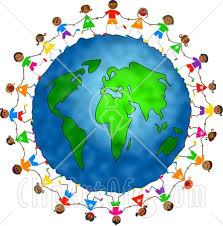 Soroptimists have the opportunity to;To attend conferences where you meet Soroptimists from around the world  To visit any club in the worldTo correspond on a regular basis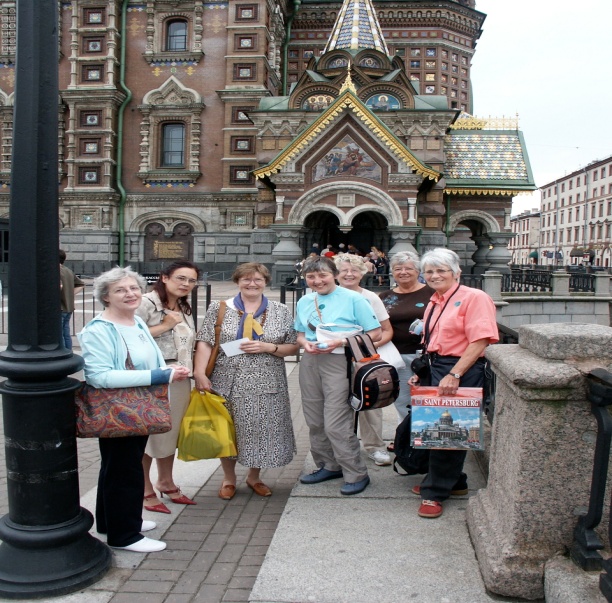 Bangor Soroptimsts meet withour St Petersburg  friends.